Unit 1 Lesson 10: ¿Hay suficientes?WU Cuántos ves: Construyamos sobre lo aprendido (Warm up)Student Task Statement¿Cuántos ves?
¿Cómo lo sabes?, ¿qué ves? 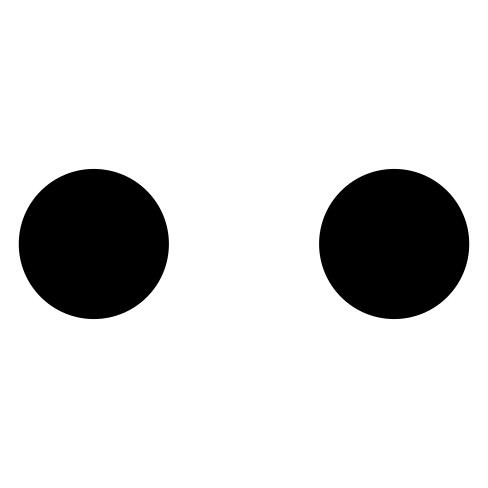 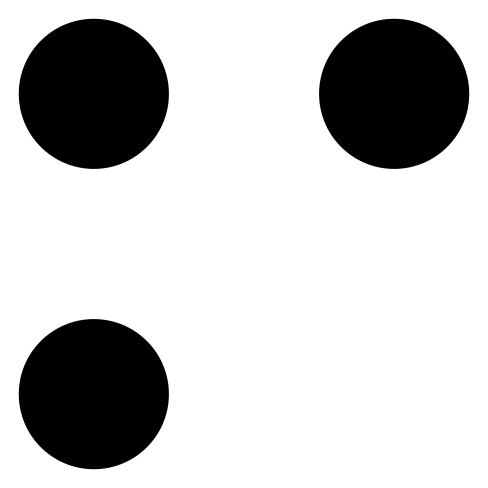 1 Actuémoslo: Cuatro ranitas manchadas (parte 1)Student Task Statement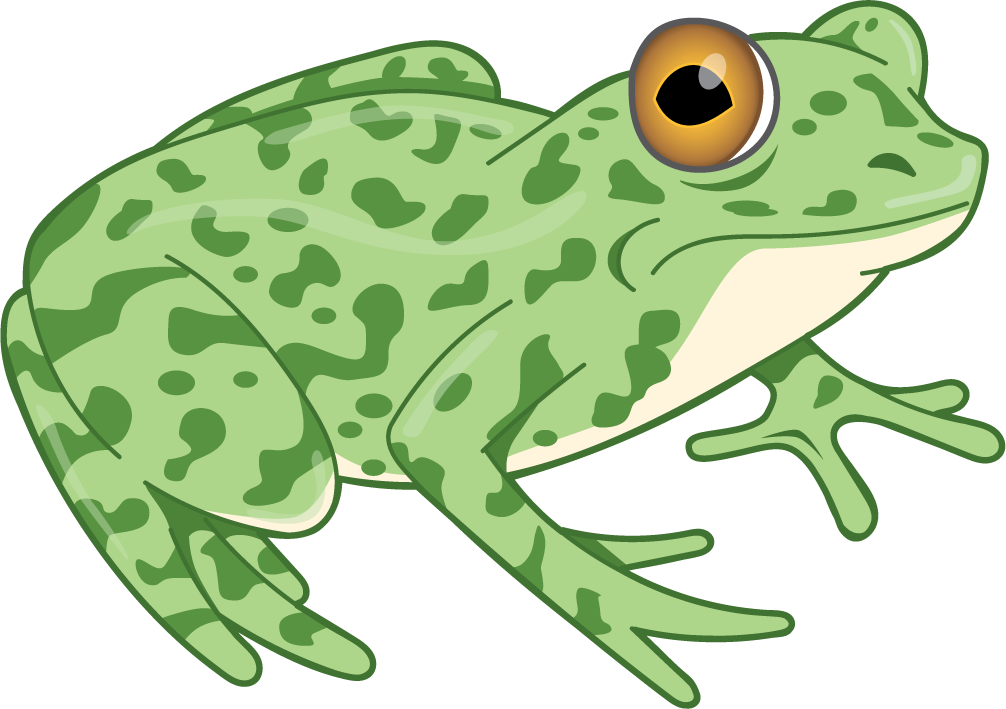 4 ranitas manchadas se sentaron en un tronco manchado
a comer los más deliciosos bichos. ¡Yum! ¡Yum!
1 saltó al lago, que estaba agradable y fresco.
Ahora hay 3 ranitas verdes manchadas. ¡Glub! ¡Glub!2 ¿Hay suficientes?Student Task Statement3 Centros: Momento de escogerStudent Task StatementEscoge un centro.Bloques sólidos
geométricos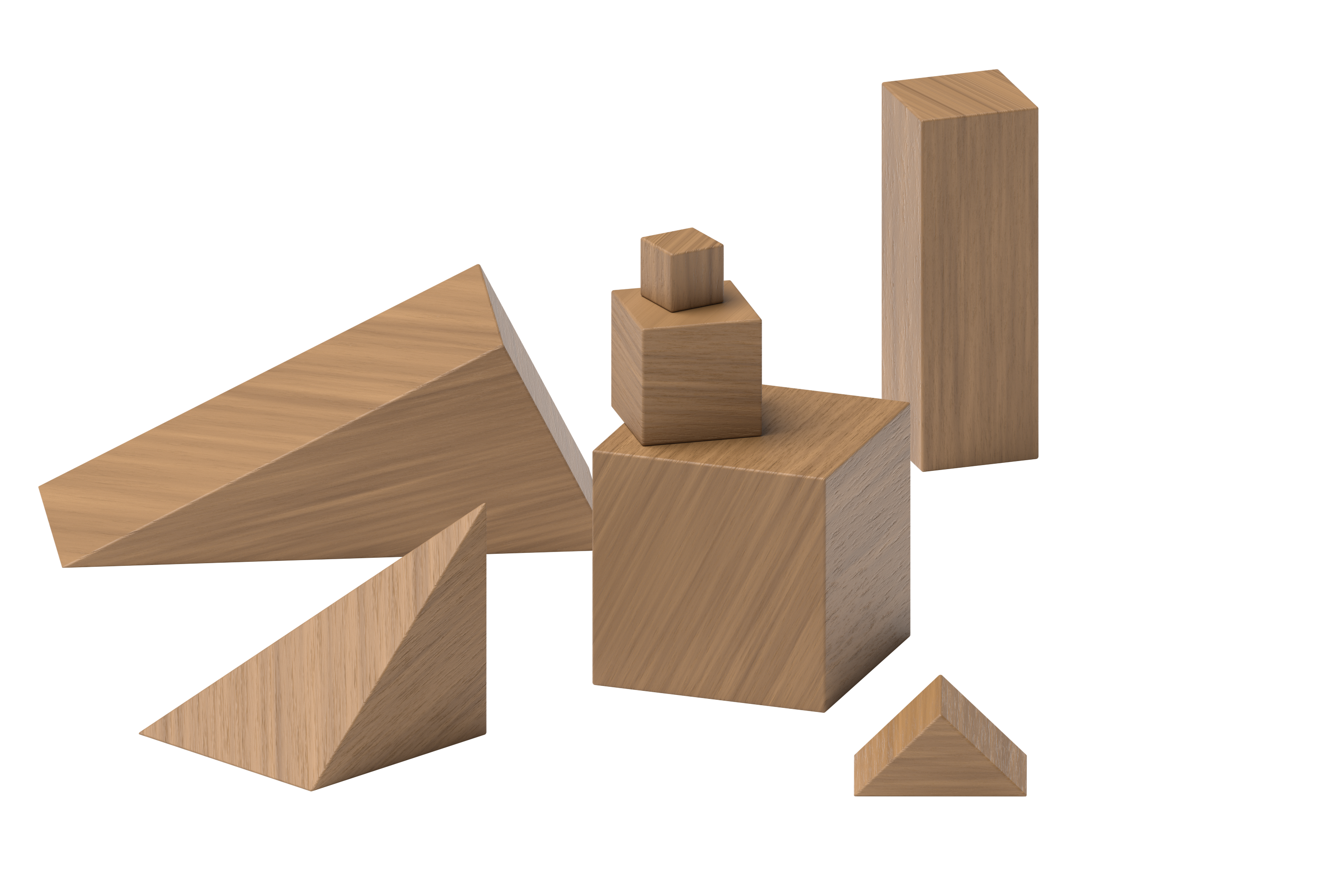 Cubos encajables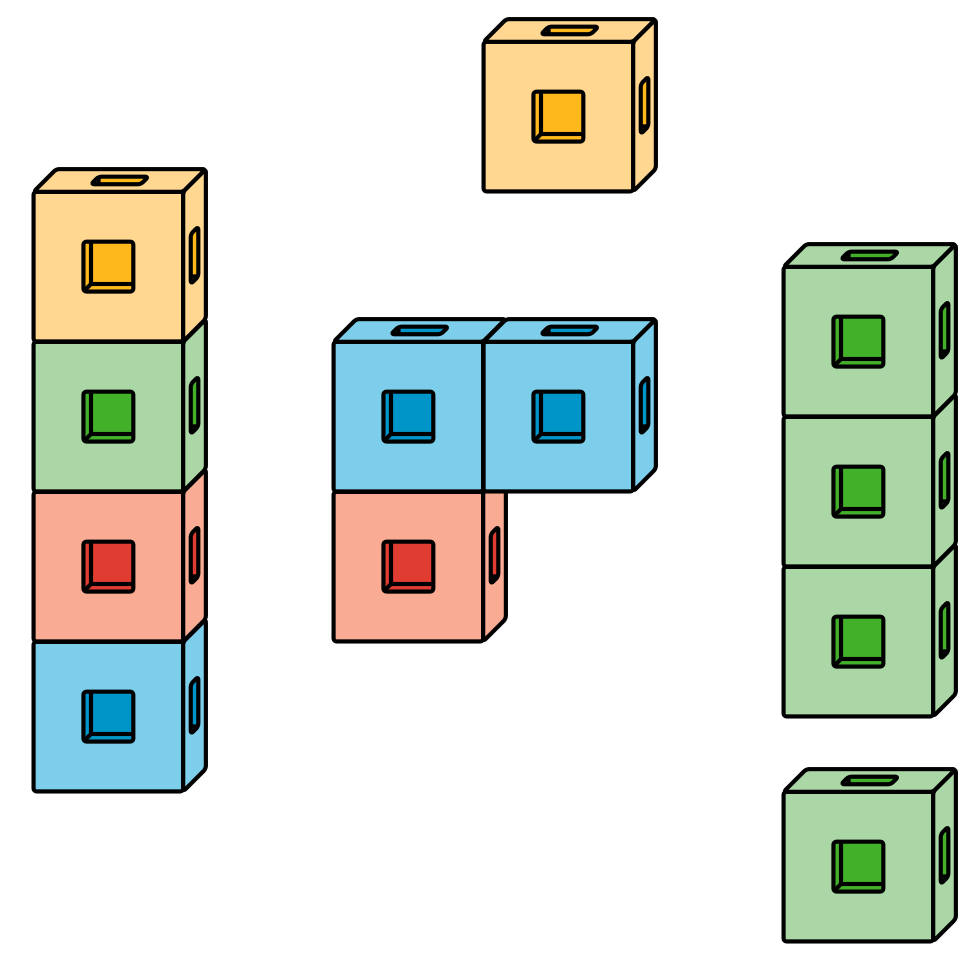 Fichas geométricas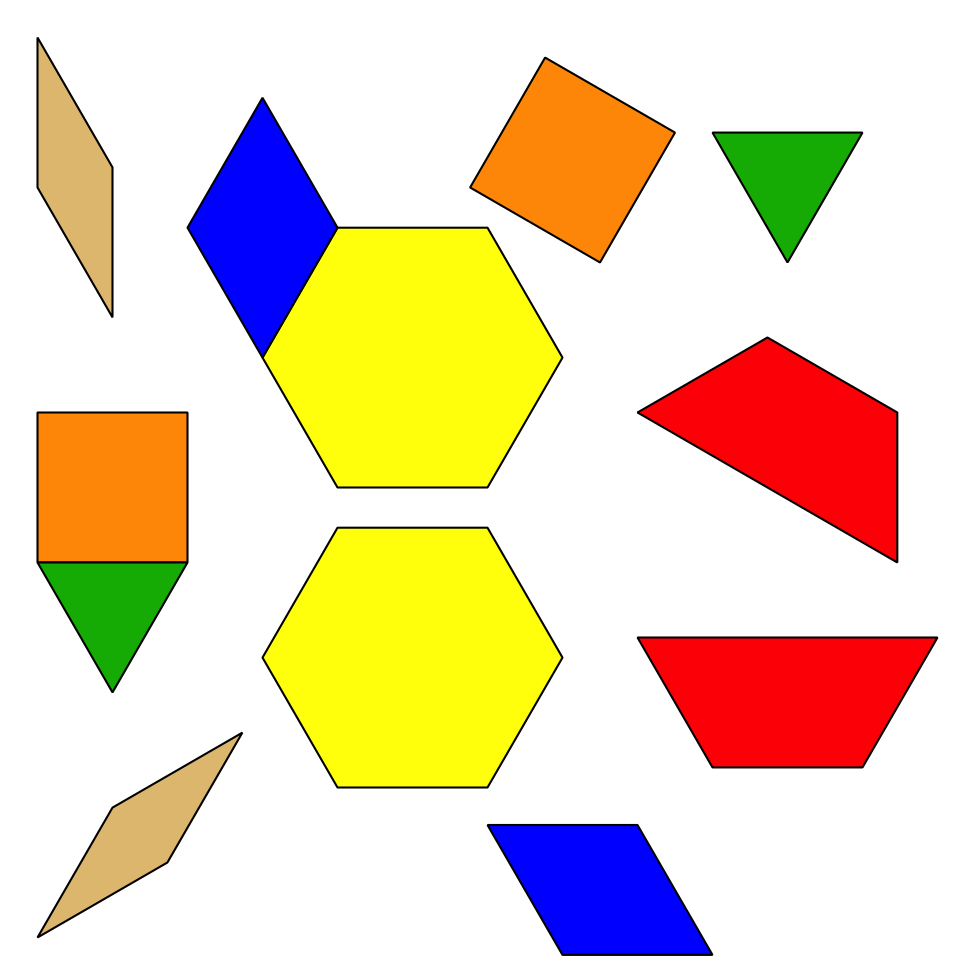 Libros de imágenes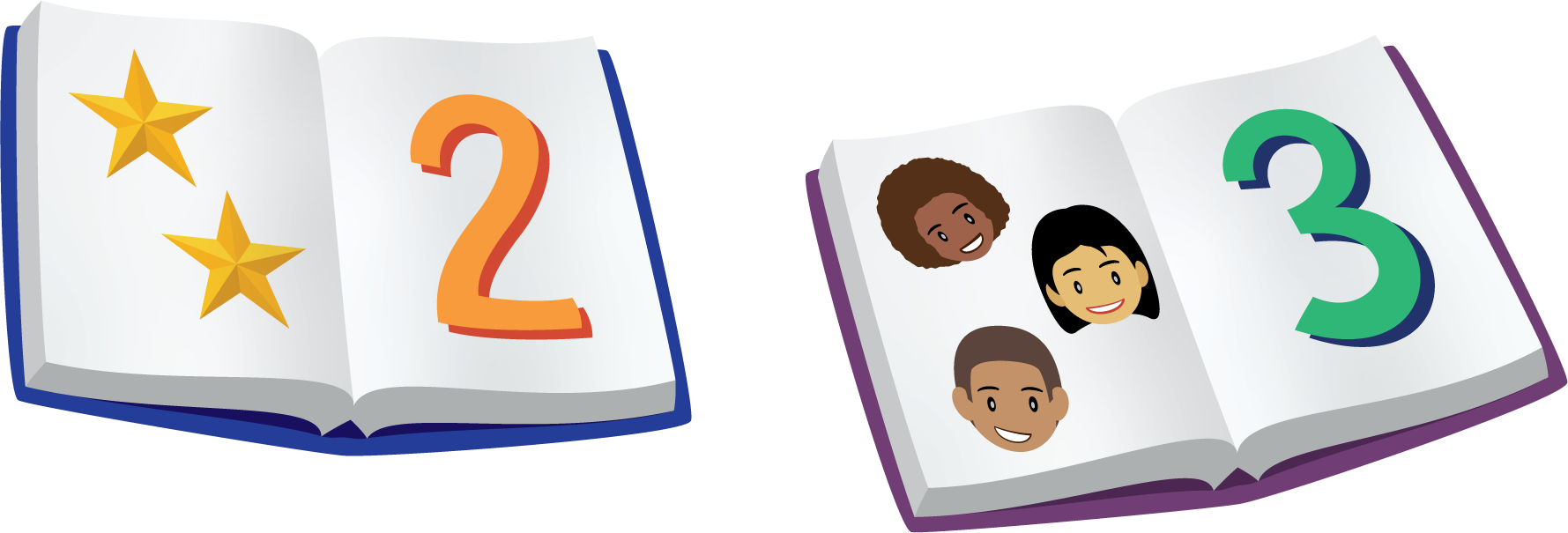 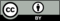 © CC BY 2021 Illustrative Mathematics®